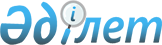 О внесении изменения в решение от 14 февраля 2011 года № 15 "Об образовании избирательных участков по Глубоковскому району"
					
			Утративший силу
			
			
		
					Решение акима Глубоковского района Восточно-Казахстанской области от 21 ноября 2011 года № 18. Зарегистрировано управлением юстиции Глубоковского района Департамента юстиции Восточно-Казахстанской области 7 декабря 2011 года № 5-9-157. Утратило силу решением акима Глубоковского района Восточно-Казахстанской области от 26 октября 2020 года № 03
      Сноска. Утратило силу решением акима Глубоковского района Восточно - Казахстанской области от 26.10.2020 № 03 (вводится в действие по истечении десяти календарных дней после дня его первого официального опубликования).

      Примечание РЦПИ.

      В тексте сохранена авторская орфография и пунктуация.
      В соответствии со статьей 23 Конституционного закона Республики Казахстан от 28 сентября 1995 года "О выборах в Республике Казахстан, статьей 21 Закона Республики Казахстан от 24 марта 1998 года "О нормативных правовых актах" аким Глубоковского района РЕШИЛ:
      1. Внести в решение акима Глубоковского района от 14 февраля 2011 года № 15 "Об образовании избирательных участков по Глубоковскому району" (зарегистрированное в реестре государственной регистрации нормативных правовых актов 23 февраля 2011 года № 5-9-149, опубликованное 25 февраля 2011 года в районной газете "Огни Прииртышья" № 16) следующее изменение:
      приложение к решению акима Глубоковского района от 14 февраля 2011 года № 15 "Об образовании избирательных участков по Глубоковскому району" изложить в новой редакции согласно приложению к настоящему решению.
      2. Контроль за исполнением настоящего решения возложить на руководителя аппарата акима Глубоковского района Баймульдинова А.А.
      3. Решение вводится в действие по истечении десяти календарных дней после дня его первого официального опубликования. Избирательный участок № 471
      п. Глубокое, ул. Кооперативная, дом № 6, ТОО "Бари Б и К" участок Глубоковские ССМ.
      Граница: ул. Пристанская, дома № №: 4, 4а, 5а, 6, 6а, 7, 8, 9, 12, 13, 15, 17, 18, 20, 21, 22, 23, 24, 25, 26, 27, 28, 29, 31, 33, 34, 35, 36, 37, 38, 39, 40, 42, 44, 46, 47, 52, 53, 54, 59, 61, 63, 65, ул. Герцена дома № №: 2, 3, 4, 5, 11, 12, 13, 14, 15, 17, 18, 20, 23, 24, 27, 30, 31а, 32, 36, 40, 42, ул. Абая, дома № №: 2, 3, 6, 8, 12, 13, 14, 15, 16, 17, 18, 20, 21а, 22, 23, 24, 25, 26, 28, 29, 31, 33, 34, 35, 36, 37, 40, 41, 42, 44, 45, 47, 48, 49, 54, 58, 60, ул. Увальная, дома № №: 5, 6, 7, 8, 10, 11, 14, 15, 16, 17, ул. Казаченко, дома № №: 1, 3, 4, 5, 5а, 6, 9, 10, 12, 13, 16, 17, 18, 19, 20, 21, 21а, 22, 23, 28, 30, 34, 36, 42, 46, 48, пер. Казаченко, дома № №: 1, 2, 3, 4, 5, 7, 10, ул. Проселочная, дома № №: 1, 2, 4, 6, 10, 15, 16, 16а, 18, 19, 26, ул. Огородная, дома № №: 1, 2, 5, 8, 9, 11, 12, 15, 21, 23, 25, 26, 27, 33, 34, 35, 36, 37, 38, 40, 41, 44, 47, 48, 51, 52, 54, 55, 56, 58, 60, 61, 65, 67, 69, 71, 73, 75, ул. Некрасова, дома № №: 1, 2, 3, 4, 6, 7, 9, 11, 15, 17, 21, ул. Большая, дома № №: 1, 3, 4, 5, 6, 7, 9, 9а, 11, 12, 13, 15, 17, 18, 19, 20, 21, 22, 24, 26, 26а, 27, 28, 29, 30, 31, 31а, 32, 33, 34, 36, 37, 39, 40, 41, 42, 44, 45, 46, 47, 49, 52, 53, 55, 56, 57, 57а, 58, 59, 60, 61, 63, 64, 65, 66, 67, 68, 70, 71, 72, ул. Краснооктябрская, дома № №: 1, 3, 3а, 5, 7, 8, 10, 11, 15, 16, 17, 18, 20, 23, 24, 24а, 25, 26, 31, 35, 37, ул. Набережная, дома № №: 1, 2, 3, 3а, 4, 5, 7, 8, 9, 10, 17, 17а, ул. Комсомольская, дома № №: 1, 2, 3, 5, 7, 8, 9, 11, 12, 13, 13а, 14, 16, ул. Ленина, дома № №: 3, 5, 9, 10, 11, 12, 13, 14, 15, 17, 18, 19, 21, 22, 23, 24, 26, 27, 29а, 29, 30, 31, 32, 34, 35, 37, 38, 39, 40, 41, 42, 43, 44, 46, 47, 49, 51, 53, 54, 55, 56, 57, 59, 60, 61, 63, 65, 66, 67, 69, 70, 75, 77а, 77, 77б, 78, 79, 80, 81, 82, 83, 85, 86, 87, 88, 89, 92, 95, 96, 98, 100, 103, 105, 107, 108, 109, 110, 112, 113, 115, 120, 124, 126, ул. Нагорная, дома № №: 1, 1а, 3, 4, 5, 5а, 6, 7, 8, 9, 9а, 11, 15, 17, 17а, ул. Ушанова, дома № №: 1, 3, 6, 9, 11, 16, 18, 19, 28, 30, 30а, 32, 34, 36, 37, 38, 38а, 41, 45а, 45, 47, 49, 51, 55, 57, ул. Кирова, дома № №: 3, 4, 5, 6, 7, 8, 9, 10, 11, 12, 13, 14, 15, 16, 17, 19, 22, 23, 26, 28, 31, 33, 35, 39, 41, 44, 44а, 45, 47, 49, 51, 53, 55, 62, 63, 64, 65, 67, 68, 69, 70, 73, 75, ул. Чапаева, дома № №: 1, 3, 4, 5, 6, 7, 8, 9, 10, 11, 12, 13, 14, 16, 18, 19, 22, ул. Кооперативная, дома № №: 1, 2, 4, 6, 9, 10, 11, 13, 14, 15, 16, 17, 19, 20, 21, 22, 23, 26, 29, 30, 31, 32, 33, 36, 38, 40, 41, 43, 44, 45, 46, 47, 48, 53, 57, 59, ул. Мостовая, дома № №: 4, 6а, 7, 8, 9, 10, 11, 12, 14, 15, 16, 17, 19, ул. Заводская, дома № №: 14, 29, 31, 34, 36, 37, 39, 41, 44, 45, 47, 49, 52, 53, 55, 60, 64, 66, 67, 68, 71, 73, 73а, 75, 77, 80, 83, 86, 90, 96, ул. Казахстанская, дома № №: 3, 4, 6, 7, 8, 9, 10, 12, 13, 16, 19, 21, 22, 27, 29, 30, 32, 34, 38, ул. Чкалова, дома № №: 1, 2, 5, 11, 13, 14, 15, 17, 19, 23, 25, ул. Щорса, дома № №: 2, 10, 11, 13, 14, 15, ул. Гоголя, дома № №: 1, 5, 8, ул. Советская, дома № №: 2, 3, 4, 5, 6, 8, 8а, 8б, 12, 16, 20, 22, 26, 36, ул. Красноармейская, дома № №: 2, 16, 18, 21, пер. Пионерский, дома № №: 1, 1а, 2, 3, 6, 8, 10, 12, пер. Белоусовский, дома № №: 4, 5, 7, 9, 13, 13а, 17, 22, пер. Ленинский, дома № №: 2, 3, 4, 4а, 5, 6, 7, 8, 9, 10, 11, 14, 16, 17, 18, 20, 22, 23, 24, 25, 31, 33, 35, 35а, 39, пер. Заводской, дома № №: 8, 17, 18, пер. Казахстанский, дома № №: 7, 9, 10, 11, 12, 14, 16, 28, 30, 32. Избирательный участок № 472
      п. Глубокое, ул. Степная, дом № 148, ЗАО "ВК РЭК".
      Граница: ул. Калинина, дома № №: 2, 4, 6, 8, 9, 10, 11, 12, 17, 18, 19, 20, 21, 22, 23, 24, 25, 26, 27, 28, 29, 30, 31, 32, 33, 34, 35, 36, 37, 38, 39, 40, 41, 42, 43, 44, 45, 46, 47, 48, 49, 50, 51, 52, 53, 54, 55, 57, 58, 59, 60, 62, 63, 64, 65, 66, 67А, 68, 69, 70, 71, 72, 73, 73А, 74, 74А, 75, 76, 77, 78, 79, 80, 81, 82, 83, 84, 85, 86, 87, 88, 89, 90, 91, 92, 93, 94, 95, 96, 97, 98, 99, 100, 102, 104, 105, 106, 107, 109, 110, 112, 113, 114, 115, 116, 117, 118а, 120, 121, 122, 123, 124, 125, 126, 127, 130, 134, 136, 138, 140, 146, 148, 148а, 150, 152, 154, 158, 162, 164, 166, 168, пер. 1 Калининский, дома № №: 1, 2а, 3, 5, 5а, 7, 9, пер. 2 Калининский, дома № №: 1, 2, 3, 4, 5, 7, пер. 3 Калининский, дома № №: 1, 2, пер.  4 Калининский, дома № №: 2, 3, 5, 6, 7, 8, 10, пер. 5 Калининский, дома № №: 1, 3, 4, 6, 7, 8, 12, ул. Степная, дома № №: 4, 4б, 4в, 5, 6, 7, 8, 10, 12, 13, 15, 17, 19, 20, 21, 23, 24, 25, 26, 27, 28, 29, 30, 32, 35, 36, 37, 38, 39, 40, 41, 44, 46, 47, 48, 49, 50, 52, 53, 54, 55, 56, 57а, 58, 59, 60, 62, 64, 65, 67, 68, 69, 70, 71, 72, 74, 75, 76, 78, 81, 82, 83, 85, 86, 87, 88, 89, 90, 91, 92, 93, 94, 95, 96, 98, 99, 100, 102, 103, 104, 105, 106, 111, 113, 114, 115, 116, 117, 118, 119, 120, 121, 122, 123, 124, 125, 126, 127, 129, 130, 131, 132, 133, 134, 135, 136, 137, 138, 138А, 139, 140, 142, 143, 144, 145, 146, 147, 149, 151, 153, ул. Мельничная, дома № №: 1, 2, 4, 5, 7, 8, 9, 10, 11, 12, 17, 19, ул. О. Кошевого, дома № №: 1, 1а, 2, 3, 3а, 4, 6, 7, 8, 9, 10, 11, 12, 13, 14, 15, 16, 17, 18, 19, 20, 21, 23, 24, 25, 26, 28, ул. Украинка, дома № №: 1, 1А, 2, 3, 4, 5, 6, 7, 8, 9, 10, 11, 12, 15, 17, 19, 21, ул. Лазо, дома № №: 1, 2, 3, 4, 5, 7, 8, 9, 11, 12, ул. Заглубочанка, дома № №:1, 2, 3, 4, 5, 6, 7, 8, 9, 10, 11, 12, 13, 15, 17, 18, 18а, 20, 22, 23, 25, 25а, 25б, 25в, 26, 29, 33, ул. Мичурина, дома № №: 1, 2, 7, 8, 9, 10, 12, 12а, 14, 16, 20, 20а, Транспортная, дома № №: 1, 2, 3, 4, 5, 6, 7, 8, 9, 10, 11. Избирательный участок № 473
      п. Глубокое, ул. Пирогова, дом № 24а, КГКП "Медицинское объединение Глубоковского района".
      Граница: ул. Берестова, дома № №: 2, 3, 7, 8, 9, 10, 11, 14, 16, 17, 18, 19, 20, 22, 23, 26, 27, 28, 30, 30а, 31, 32, 34, 36, 38, 40, 42, 44, 46, 48, 49, 53, 54, ул. Больничная, дома № №: 1, 3, 4, 5, 6, 6а, 7, 8, 9а, 9б, 12, 13, 15, 19, 20, 22, ул. Школьная, дома № №: 1, 2, 4, 5, 6, 7, 8, 9, 10, 11, 12, 14, 14а, 15, 16, 18, 19, 22, 23, 24, 25, 26, 29, 31, 33, 35, 37, 43, 45, 47, 49, 49а, ул. Береговая, дома № №: 3, 4, 5, 6, 8, 9, 11, 12, 13, 14, 16, 17, 18, 19, 20, 22, 23, 24, 26, 28, 30, 32, 34, 38, пер. 1 Береговой, дома № №: 1, 2, 4, 8, 16, 18, пер. 2 Береговой, дома № №: 1, 2, 3, 4, 6, ул. Кирпичная, дома № №: 1, 2, 2а, 2б, 3, 4, 4а, 5, 6, 7, 8, 9, 10, 12, 13, 14, 15, 16, 16а, 16б, 17, 18, 19, 20, 21, 21а, 22, 23, 23а, 24, 25, 26, 27, 29, 29б, 30, 31, 33, 35, пер. 1 Кирпичный, дома № №: 1, 4, 6, 7, 9, 10, 11, 12, 14, 18, 20, 24, пер. 2 Кирпичный, дома № №: 1, 2, 3, 4, 5, 6, 7, 10, 13, пер. 3 Кирпичный, дома № №: 1, 3, 7, пер. 4 Кирпичный, дома № №: 1, 2, 3, 4, 6, пер. 5 Кирпичный, дома № №: 1, 2, 3, 4, 5, 6, 8, 8а, ул. Киргородок, дома № №: 24, 26, 26б, ул. Линейная, дома № №:1, 4, 5, ул. Пионерская, дома № №: 2, 2а, 3, 4, 4а, 5, 5а, 6, 7, 8, 9, 10, 11, 12, 14, 16, 18, 19, 20, 24, 25, 25а, 26, 27, 28, 30, 31, 32, 33, 34, 35, 36, 37, 38, 39, 40, 41, 42, 43, 44, 45, 46, 47, 48, 49, 51, 52, 53, 54, 55, 56, 57, 58, 59, 60, 61, 62, 64, 67, 68, 69, 71, 73, 73а,74, ул. Трактовая, дома № №: 1, 1а, 2, 3, 4, 6, 7, 8, 9, 10, 11, 12, 13, 14, 15, 17, 18, 19, 20, 24, 27, 30, 32, 33, 34, 35, 36, 37, 38, 39, 40, 41, 44, 45, 46, 47, 48, 49, 50, 51, 53а, 54, 56, 56а, 57, 58, пер. Трактовой, дома № №: 1, 2, 3, 4, 5, 6,. ул. Джамбула, дома № №: 1, 3, 6, 7, 8, 9, 10, 11, 12, 13, 14, 15, 16, 17, 18, 19, 20, 21, 23, 24, 25, 26, 27, 27а, 28, 30, 31, 32, 34, 35, 37, 38, 39, 40, 41, 43, 44, 46, 47, 49, 50, 52, 58, 60, 62, ул. Панфилова, дома № №: 2, 5, 6, 6а, 7, 8, 9, 12, 13, 14, 15, 16, 17, 18, 19, 21, 22, 24. Избирательный участок № 474
      п. Глубокое, ул. Поповича, дом № 34а, СШ им. Н.К. Крупской.
      Граница: ул. Поповича, дома № №: 6, 8, 9, 10, 12, 16, 16а, 17, 18, 20, 22а, 24, 32, 34, 34а, 36, 38, 42, 44, ул. Пирогова, дома № №: 7, 8, 9, 10, ул. Новая, дома № №: 4, 123, 203, 178, ул. Жукова, дома № №: 8, 11, 12, 79, 96, 98, ул. Юбилейная, дома № №: 107, 108, 110, 159, ул. Суптеля, дома № №: 105, 197, 161, 190, ул. Стахановская, дома № №: 3, 4, 5, 6, 7, 7а, 8, 9, 11, 12, 13, 14, 15, 16, 17, 18, 18а, 20, 21, 23, 25, 27, 38, 42, пер. Стахановский, дома № №: 1, 3, 4, 5, 7, 18, квартал Абая, дома № №: 37, 85, 96а, 153, 199, Микрорайон Абая, дома № №: 27, 34, 37, 53, 85, 86, 129, 173, 178, 198. Избирательный участок № 475
      п. Глубокое, ул. Поповича, дом № 17а, СШ им. Бокея.
      Граница: ул. Поповича, дома № №: 1, 3, 17а, 19, 21, 22, 23, 25, 26, 27, 28, 29, 30, 31, 33, 40, пер. Поповича, дома № №: 28, 30. Закрытый избирательный участок № 1145
Избирательный участок № 1159
      п. Глубокое, ул. Пирогова, дом № 4, детская музыкальная школа.
      Граница: ул. Пирогова, дома № №: 5а, 12, 14, 15, 16, 17, 18, 19, 20, 22, 23, 24, 25, 27, 29, За линией, дома № №: 25, 25, ул. Ватутина, дома № №: 1, 2, 3, 4, 5, 6, 7, 8, 9, 10, 12, 13, 14, 16, 18, 20, 22, МПС 1, 2, 3, 4, 5, 6, ул. Театральная, дома № №: 1, 2, 3, 4, 5, 6, 7, 8, 9, 10, 11, 12, 14, 15, 16, 18, ул. Фурманова, дома № №: 1, 2, 3, 4, 5, 6, 7, 8, 9, 10, 11, 12, 13, 14, 15, 17, 18, 19, 21, 23, ул. Вокзальная, дома № №: 1, 4, 4а, 5, 6, 7, 7а, 8, 9, 10, 11, 12, 13, 14, 15, 16, 17, 18, 19, 20, 21, Поповича, дома № №: 15, 46, 4 микрорайон, дома № №: 2, 3, 4, 5, 6, 7, 9, 10, 12, 17. Избирательный участок № 476
      п. Белоусовка, ул. Максима Горького, основная школа.
      Граница: ул. Набережная, дома № №: 1, 2, 3, 4, 6, 7, 8, 9, 10, 11, 12, 12а, 13, 14, 15, 16, 17, 18, 19, 20, 22, 24, 25, 26, 28, 30, 31, 32, 33, 34, 35, 36, 37, 38, 39, 40, 41, 42, 43, 44, 45, 46, 47, 48, 49, 50, 56, ул. Свободы, дома № №: 1, 2, 4, 5, 6, 7, 8, 9, 10, 11, 12, 13, 14, 15, 16, 20, 22, 24, 26, 27, 28, 30, 31, 32, 33, 34, 35, 36, 37, 38, 39, 41, 42, 43, 44, 45, 46, 47, 48, 49, 52, 53, 55, 56, 57, 58, 59, 60, 61, 62, 63, 64, ул. М. Горького, дома № №: 3, 4, 5, 6, 7, 8, 9, 10, 11, 12, 13, 14, 15, 16, 17, 18, 19, 20, 21, 22, 22а, 23, 24, 26, 26а, 27, 28, 29, 30, 31, 32, 33, 34, 35, 36, 37, 41, 43, 45, 46, 46а, 47, 49, 51, 52, 53, 55, 57, 59, 7, ул. Кирова дома № №: 1, 3, 6, 7, 9, 10, 11, 12, 13, 14, 15, 16, 17, 18, 19, 20, 21, 22, 22б, 23, 24, 25, 26, 27, 28, 31, 32, 33, 34, 35, 38, 39, 40, 42, 42а, 43, 44, 46, 47, 48, 49, 50, 51, 52, 54, 55, 57, 59, 60, 61, 62, 63, 64, 65, 65а, 66, 67, 69, 70, 71, 72, 73, 74, 75, 75а, 76, 76а, 79, 81, 82, 84, 88, 90, 92, 94, 96, 100, 100а, 101, 102, ул. Ворошилова, дома № №: 1, 2, 3, 4, 5, 6, 7, 8, 9, 10, 11, 12, 12а, 13, 14, 16, 17, 19, 21, 23, 25, 27, 29, 31, 33, 35, 37, 39, 41, 43, 47, 49, ул. Степная, дома № №: 1а, 1б, 3, 4, 5, 6, 7, 8, 9, 10, 11, 12, 14, 15, 16, 17, 18, 19, 20, 21, 22, 23, 24, 25, 26, 27, 28, 29, 30, 31, 32, 34, 35, 36, 37, 38, 39, 40, 42, 43, 44, 46, 47, 48, 49, 50, 51, 52, 54, 56, 58, 60, 62, 64, пер. Степной, дома № №: 1, 1б, 2, 3, 4, 6, 7, 8, 9, 10, 11, 12, ул. Кутузова, дома № №: 1, 2, 3, 4, 5, 7, 8, 9, 10, 11, 12, 13, 14, 15, 16, 17, 18, 19, 20, 22, 23, 25, 27, 28, 28а, 29, 30, 31, 32, 34, ул. Крайняя, дома № №: 1, 1а, 1б, 2, 3, 4, 5, 7, 8, 9, 10, 11, 12, 13, 14, 15, 16, 17, 21, 21а, 21, микрорайон ПШ, дома № №: 3, 5, 7, 9, 20, ЛЭУ, дома № №: 1, 2, 3, 4, 5, 6, ул. Советская, дома № №: 1, 2, 3, 4, 5, 6, 7, 8, 9, 10, 11, 12, 13, 14, 15, 16, 17, 18, 19, 20, 22, 23, 24, 25, 26, 27, 28, 29, 30, 31, 33, 34, 35, 36, 37, 38, 39, 40, 41, 42, 43, 44, 45, 46, 47, 48, 49, 50, 51, 52, 53, 54, 55, 56, 57, 58, 59, 60, 61, 62, 63, 64, 66, 67, 68, 70, 72, 76, 78, 80, 82, 84, 86, 88, 90, 92, 94, ул. Панфилова, дома № №: 1, 2, 3, 5, 7, 8, 9, 10, 11, 12, 13, 14, 15, 16, 17, 18, 19, 20, 21, 22, 23, 24, 25, 26, 27, 28, 29, 30, 31, 32, 33, 34, 35, 36, 37, 38, 39, 41, 43, 45, ул. Центральная, дома № №: 1, 2, 3, 4, 5, 6, 7, 8, 9, 10, 11, 12, 13, 14, 15, 16, 17, 18, Лермонтова, дома № №: 1, 2, 3, 4, 5, 6, 7, 8, 9, 10, 11, 12, 13, 14, 15, 16, 17, 18, 19, 20, 22, 24, 26, 28, 32, 34, ул. Достоевского, дома № №: 1, 2, 3, 4, 5, 6, 7, 8, 9, СПТУ дома № №: 7, 20. Избирательный участок № 477
      п. Белоусовка, ул. Жукова, дом № 18, адм. здание 32 ВГСО.
      Граница: ул. Юбилейная, дома № №: 1, 2, 3, 5, 7, 9, 10, 11, 12, 13, ул. Жукова, дома № №: 18, 20, ул. Ларионова, дом № 2. Избирательный участок № 478
      п. Белоусовка, ул. Рабочая, дом № 36, комплекс Белоусовская начальная школа – детский сад.
      Граница: ул. Юбилейная, дома № №: 6, 8, 15, 16, 17, 18, 20, ул. Рабочая, дома № №: 16, 17, 18, 21, 23, 25, 27, 29, 31, 33, 35, 36, ул. Жукова, дома № №: 2, 4, 6, ул. Пролетарская, дома № №: 10, 12, 14. Избирательный участок № 479
      п. Белоусовка, ул. Центральная, дом № 61, СШ № 1.
      Граница: ул. Промышленная, дома № №: 1, 3, 4, 5, 6, 7, 8, 10, 10а, 11, 11а, 12, 14, 15, 16, 17, 18, 19, 20, 21, 22, 23, 24, 25, 26, 88, ул. Рабочая, № №: 1, 1а, 2, 3, 4, 5, 6, 7, 8, 9, 10, 11, 12, 13, 14, 15, 19, ул. Рудная, дома № №: 1, 2, 3, 4, 5, 6, 7, пер. Рудный, дома № №: 1, 2, 3, 4, 5, 6, 7, 8, ул, Пролетарская, дома № №: 1, 2, 3, 4, 5, 6, 7, 8, 9, Центральная дома № №: 19, 20, 21, 22, 23, 24, 25, 26, 27, 28, 29, 30, 31, 32, 33, 34, 36, 37, 38, 41, 42, 43, 44, 46, 47, 48, 49, 50, 50а, 51, 52, 53, 55, 57, 58, 59, 61, ул. Крылова, дома № №: 1, 5, 7, 11, 13, 15, 17, 19, 21, 23, 25, 27, 29, 31, 33, 35, 37, 39, 41, 45, 70, ул. Абая, дома № №: 2, 3, 7, 9, 11, 12, 13, 14, 15, 16, 17, 18, 19, 20, 21, 22, 23, 24, 25, 26, 27, 28, 29, 30, 31, 33, ул. Красноармейская, дома № №: 2, 3, 6, 7, 8, 9, 10, 11, 12, 13, 14, 15, 16, 17, 18, 19, 20, 21, 22, 23, 24, 26, 27, 28, 30, 32, 33, 34, 35, 35а, 36, 37, 38, 39, 39а, 40, 42, 42а, 43, 46, 47, 48, 50, 51, 52, 53, 54, 55, 57, 58, 59, 60, 62, 63, 64, 65, 65а, 66, 66а, 67, 68, 69, 70, 71, 72, 72а, 73, 74, 76, 78, 80, 82, 84, 86, 90, 94, ул. Медведева, дома № №: 1а, 2, 3, 5, 6, 7, 8, 9, 10, 11, 15, 16, 17, 19, 20, 21, 22, 23, 24, 25, 26, 27, 32, 33, 34, 35, 36, 37, 38, 41, 45, 47, 51, 53, 59, 61, 61а, 69, 71, ул. Панфилова, дома № №: 47, 48, 49, 50, 51, 53, 54, 55, 56, 57, 59, 60, 61, 62, 63, 65, 66, 68, 69, 70, 71, 72, 73, 74, 75, 76, 77, 78, 79, 80, 81, 82, 83, 84, 85, 86, 87, 88, 89, 90, 91, 92, 93, 94, 95, 96, 97, 98, 99, 100, 101, 102, 103, 104, 105, 107, 108, 109, 110, 111, 112, 113, 114, 115, 116, 117, 118, 119, 120, 121, 122, 123, 124, 125, 126, 128, 129, 130, 131, 132, 133, 135, 136, 137, 139, 140, 141, 142, 143, 144, 145, 146, 147, 148, 149, 150, 152, 153, 154, 155, 156, 157, 158, 159, 160, 161, 162, 163, 164, 165, 167, 169, 171, 173, 175, 177, 179, 181, 183, 185, 187, 189, 191, 193, 195, ул. Суворова, дома № №: 1, 3, 2, 4, 5, 6, 7, ул. Гвардейская, дома № №: 1, 1а, 2, 2а, 3, 4, 4а, 5, 6, 7, 8, 10, 11, 12, 14, 16, 18, 20, 22, 22а, 22б, 42, ул. Почтовая, дома № №: 2, 3, 4, 5, 6, 7, 8, 9, 10, 12, 19, 30, ул. Школьная, дома № №: 1, 3, 4, 5, 6, 7, 8, 11, 13, 15, 17, ул. Трактовая, дома № №: 1, 2, 3, 4, 6, 7, 8, 9, 10, 12, 14, ул. Базарная, дома № № 1, 2, 4, 5, 6, 7, 8, 9, 17, 19, 21, 23, ул, Театральная, дома № №: 1, 2, 3, 4, 5, 6, 7, 8, 9, 10, 12, 13, 14, 15, 17, 19, 21, 23, 25, 27, 29, 31, 33, ул. Родниковая, дома № №: 1, 2, 3, 4, 5, 6, 7, 8, 9, 10, 11, 12, 13, 14, 15, 16, 17, 18, 19, 20, 21, 22, 23, 24, 25, 27, 42, ул. Ленина, дома № №:1, 2, 3, 4, 5, 6, 7, 9, 10, 11, 12, 13, 14, 15, 16, 17, 18, 19, 20, 21, 22, 23, 24, 25, 26, 27, 28, 29, 30, 31, 32, 33, 34, 35, 36, 37, 38, 39, 40, 41, 43, 45, 47, 49, 51, 53, 55, 57, 59, 61, 63, 65, 67, 71, 73, 75, 77, 79, 81, 83, 85, 89, 91, 91а, 93, 95, 97, 99, 101, 103, 105, 107, 109, 111. Избирательный участок № 480
      п. Белоусовка, ул. Фабричная дом № 27, административное здание шахты.
      Граница: ул. Алтайская, дома № №: 1, 2, 4а, 4, 5, 6, 7, 8, 9, 11, 12, 14, 15, 16, 17, 18, 20, 21, 22, 23, 24, 25, 28, 31, 32, 33, 34, 35, 36, 37, 38, 39, 40, 42, 44, 45, 46, 47, 48, 49, 51, 52, 53, 54, 55, 56, ул. Попова, дома № №: 1, 2, 3, 4, 5, 6, 7, 8, 9, 10, 11, 12, 13, 14, 15, 16, 17, 18, 19, 20, 21, 22, ул. Свердлова, дома № №: 1, 4, 5, 6, 7, 8, 9, 10, 11, 12, 13, 14, 15, 16, 17, 18, 19, 20, 21, 22, 23, 24, 25, 26, 27, 28, 29, 30, 31, 32, 35, 36, 37, 39, 40, 41, 42, 43, 44, 45, 46, 47, 48, 49, 51, 52, 53, 54, 55, 56, 57, 58, 60, 61, 63, 64, 66, 68, 70, 72, 76, 80, 81, 82, 86, 88, 90, 92, ул. Джамбула, дома № №: 0, 2, 3, 4, 5, 6, 7, 8, 9, 10, 11, 12, 13, 14, 15, 16, 17, 18, 19, 20, 21, 22, 23, 24, 25, 26, 27, 28, 29, 30, 31, 32, 33, 34, 36, 37, 38, 39, 40, 41, 43, 44, 45, 46, 47, 48, 49, 50, 51, 52, 53, 54, 55, 57, 58, 59, 60, 61, 62, 63, 64, 65, 66, 67, 69, 70, 71, 72, 73, 75, 77, 78, 79, 80, 82, 83, 84, 85, 86, 87, 88, 90, 91, 91а, 91б, 92, 93, 94, 95, 96, 97, 98, 99, 100, 101, 102, 103, 104, 106, 107, 108, 109, 111, 113, 115, 116, 117, 118, ул. Пушкина, дома № №: 2, 3, 4, 5, 6, 7, 8, 9, 11, 12, 13, 14, 15, 16, 18, 17, 20, 21, 22, 23, 24, 25, 26, 27, 28, 29, 30, 31, 33, 34, 35, 36, 37, 38, 39, 40, 41, 42, 43, 44, 45, 46, 47, 48, 49, 50, 51, 52, 53, 54, 56, 57, 58, 59, 59а, 60, 61, 62, 64, 66, 70, 72, 74, 76, 78, ул. Горняцкая, дома № №: 1, 2, 3, 4, 5, 6, 7, 9, 10, 12, 13, 14, 15, 16, 17, 18, 19, 20, 21, 22, 23, 24, 25, 26, 27, 28, 29, 30, 32, 33, 34, 35, 36, 37, 38, 40, 41, 42, 43, 44, 45, 46, 47, 48, 49, 51, 53, 55, 80, ул. Горная, дома № №: 1, 2, 3, 4, 5, 5а, 6, 7, 8, 9, 10, 11, 12, 14, 16, 18, 19, 20, 21, 22, 22а, 23, 24, 26, 30, 30а, 32, 33, 37, 39, 41, 43, 45, 47, 49, 51, 89, ул. Еремкина, дома № №: 1, 3, 4, 5, 6, 7, 8, 9, 10, 11, 12, 13, 14, 16, 17, 18, ул. Терликпаева, дома № №: 1, 2, 3, 4, 6, 8, 10, 11, 15, ул. Солнечная, дома № №: 1, 4, 13, ул. Шахтостроителей, дома № №: 1, 2, 3, 4, 5, 6, 7, 8, 9, 10, 11, 12, 13, ул. Молодежная, дома № №: 3, 7, 8, 9, 11, 13, 15, 17, 23, 27, 29, 33, 35, 37, 39, ул. Фабричная, дома № №: 1, 2, 3, 4, 6, 7, 8, 9, 13, 15, 16, 18, 19, 20, 21, 22, 23, 24, 26, 27, 28, 29, 30, 31, 32, 33, 35, 36, 37, 39, 41, 45, 48, 49, 50, 51, 52, 54, 55, 59, 60, 61, 62, 63, 64, 65, 67, 68, 69, 70, 71, 72, 73, 74, 75, 76, 77, 78, 79, 80, 82, 83, 84, 85, 88, 89, 90, 91, 92, 93, 94, 95, 96, 97, 98, пер. Фабричный дома № №: 1а, 2, 3, 4, 5, 6, 7, 8, 9, 10, ул. Жукова, дома № №: 1, 3, 5, 7, 9, 11, 13, 15, 17, 19. Избирательный участок № 481
      п. Белоусовка, ул. Заводская, дом 1, управление "Востокказмедь".
      Граница: ул. Родниковая, дома № №: 26, 29, 30, 31, 32, 33, 34, 35, 36, 37, 38, 39, 40, 41, 43, 45, 47, 49, 51, 53, 55, 57, 59, 61, 63, пер. Зеленый, дома № №: 1, 2, 4, 6, 8, 8а, 10, 12, 36, ул. Театральная, дома № №: 16, 18, 20, 22, 24, 26, 28, 30, 34, 35, 36, 37, 38, 39, 41, 43, 45, 47, 49, 51, 53, 55, 57, ул. Ленина, дома № №: 42, 44, 46, 50, 52, 54, 56, 58, 66, 68, 70, 113, 115, 117, 123, 125, 127, 129, 131, 133, 135, 137, 139, 141, 143, 145, 147, 151, 157, ул. Мира, дома № №: 1, 2, 3, 4, 5, 6, 8, 10, 12, 14, 16, 18, 20, 22, 24, 26, 28, 30, 32, ул. Садовая, дома № №: 1, 3, 4, 5, 6, 7, 8, 10, 12, 14, 16, 17, 18, 19, 20, 22, 24, 26, ул. Луговая, дома № №: 1, 2, 3, 4, 5, 6, 7, 11, ул. Тохтарова, дома № №: 1, 3, 6, 9, 11, 13, 14, 15, 16, 17, 18, 19, 20, 24, 25, 26, 27, 28, 29, 30, 32, 33, 37, 39, 40, 42, 43, 44, 45, 47, 49, 50, 51, 53, 54, 55, 56, 57, 59, 61, 63, 65, 67, 71, 73, 77, 79, 81, 83, 85, 87, 89, 93, 95, 97, 99, 101, 105, 107, 109, 111, 113, 115, 117, 119, 119а, 121, 123, 125, 127, 131, 133, 135, 141, 143, 145, 147, 147а, 151, 155, 157, 161, 165, 167, 169, 171, 173, ул. Мельничная, дома № №: 1, 2, 3, 4, 5, 6, 7, 8, 9, 10, 11, 12, 13, 14, 16, 20, 28, 32, 36, 38, ул. Павлова, дома № №: 1, 2, 4, 5, 6, 7, 9, 10, 11, 13, 15, 16, 20, 20а, 23, 24, 28, 30, 32, ул. К. Маркса, дома № №: 1, 3, 4, 6, 8, 9, 10, 11, 12, 16, 17, 18, 19, 21, 23, 25, 27, 29, 30, 31, 32, 33, 34, 35, 35а, 36, 37, 39, 40, 41, 42, 43, 44, 45, 46, 47, 48, 50, 51, 51а, 52, 53, 55, 56, 57, 58, 59, 60, 61, 63, 64, 66, 67, 68, 69, 70, 71, 74, 76, 82, 84, 88, 90, 92, 94, 96, 98, 100, 110, 112, пер. Новый, дома № №: 1, 2, 3, 4, 5, 6, 7, 8, 9, 10, 11, 12, 13, 14, 15, 16, ул. Фрунзе, дома № №: 1, 2, 3, 4, 5, 6, 7, 8, 9, 10, 11, 12, 13, 14, 15, 17, 18, 19, 21, 22, 23, 23а, 25, 27, 28, 29, 30, 31, 32, 33, 35, 36, 37, 41, 43, 45, 47, 49, 51, 53, ул. Заводская, дома № №: 1а, 1, 2, 2а, 3, 3а, 3б, 4, 4/2, 4/6, 4/7, 9, ул. Суворова, дома № №: 8, 10, 13, 14, 15, 16, 17, 18, 19, 20, 21, 23, 25, 27, ул. Амангельды, дома № №: 2, 3, 9, 10, 16. Избирательный участок № 1160
      п. Белоусовка, Рабочая, дом № 36, детская музыкальная школа.
      Граница: ул. Гоголя, дома № №: 1, 2, 3, 4, 5, 6, 7, 8, 9, 10, 11, 11а, 12, 13, 14, 15, 15а, 15б, 16, 17, 17а, 18, 19, 20, 24 ул. Буденного, дома № №: 1, 2, 3, 4, 5, 6, 7, 8, 8а, 9, 10, 11, 12, 13, 14, 15, 17, 19, 21, ул. Верхняя, дома № №: 1, 2, 3, 4, 5, 6, 6а, 7, 8, 9, 10, 11, 12, 13, 15, 14, 16, 17, 18, 19, 20, 21, 22, 23, 25, пер. Казахстанский, дома № №: 1, 2, 3, 4, 5, 6, 7, 8, ул. Калинина, дома № №: 1, 2, 2а, 3, 4, 5, 5а, 6, 7, 8, 9, 10, 11, 12, 13, 14, 15, 15а, 16, 17, 17а, 18, 19, 19а, 20, 21, 21а, 22, 23, 24, 25, 26, 27, 28, 29, 30, 31, 32, 32а, 33, 34, 34а, 35, 36, 36а, 37, 38, 39, 41, 42, 43, 44, 45, 46, 47, 48, 49, 50, 51, 52, 53, 54, 55, 56, 58, 60, 62, 64, 66, 68, ул. Чапаева, дома № №: 1, 1а, 2, 3, 4, 5, 5а, 6, 7, 8, 9, 9а, 10, 11, 11а, 12, 13, 14, 15, 16, 17, 18, 19, 20, 21, 22, 23, 24, 24а, 25, 26, 27, 28, 28а, 29, 30, 31, 31а, 32, 33, 34, 35, 36, 37, 38, 39, 40, 41, 42, 43, 44, 45, 46, 47, 47а, 48, 49, 50, 51, ул. Маяковского, дома № №: 1, 2, 3, 4, 5, 6, 7, 8, 9, 10, 11, 12, 13, 14, 15, 16, 17, 18, 19, 20, 21, 22, 23, 24, 25, 26, 27, 28, 29, 30, 31, 31а, 32, 33, 34, 34а, 35, 36, 37, 38, 40, 41, 42, ул. Куйбышева, дома № №: 1, 2, 3, 4, 5, 6, 7, 8, 9, 10, 10а, 11, 12, 13, 14, 15, 16, 17, 18, 19, 20, 21, 22, 24, 27, 28, 30. Избирательный участок № 482 
      с. Белокаменка, ул. Шоссейная, дом № 2, основная школа.
      В границах сел Белокаменка, Планидовка. Избирательный участок № 483 
      с. Ново-Михайловка, ФАП.
      В границах села Ново-Михайловка. Избирательный участок № 484 
      п. Алтайский, ул. Советская, дом № 9, СШ.
      В границах поселка Алтайский. Избирательный участок № 485
      п. Верхнеберезовский, ул. Калинина, дом № 8, СШ.
      Граница: ул. Алейская, дома № №: 1, 2, 3, 4, 5, 6, 6а, 8, 8а, 9, 10, 11, 12, 13, 14, 15, 16, 17, 18, 19, 20, 21, 22, 23, 25, 26, 28, 29, 30, 31, 32, 34, 35, 36, 37, 38, 40, 41, 42, 46, 47, 48, 49, 50, 52, 53, 54, 55, 56, 57, 58, 59, 61, 63, 65, 69, ул. Буровая, дома № №: 1, 6, 8, 10, 11, 12, 14, 17, ул. Водопроводная, дома № №: 1, 1а, 2, 3, 4, 5, 6, 7, 8, 9, 12, 14, 15, 16, 17, 21, 24, 25, 30, 32, 33, 34, 35, 37, 38, 41, 42, 45, 46, 48, 49, 54, 60, 62, 64, 66, 68, 70, ул. Горноспасательная, дома № №: 1, 3, 4, 5, 6, 7, 8, 9, 10, 11, 12, 13, 15, 17, 18, 19, 20, 21, 22, 23, 24, 25, 27, 28, 29, 31, 33, 34, 35, 36, 37, 38, 39, 40, 41, 45, 46, 47, 48, 49, 49б, 50, 54, 62, 63, 64, 65, 67, 69, ул. Калинина, дома № №: 1, 2, 3, 4, 5, 6, 7, 9, 10, 11, 12, 13, 14, 15, 16, 17, 18, 19, 20, 22, 24, 26, 27, 28, 29, 30, 31, 32, 33, 34, 35, 36, 37, 38, 39, 40, 42, 43, 44, 45, 46, 48, 50, 52, ул. Куйбышева, дома № №: 1, 2, 2а, 3, 4, 5, 5а, 6, 7, 8, 10, 11, 12, 13, 14, 15, 16, 17, 18, 19, 20, 22, 23, 24, 25, 26, 27, 28, 29, 30, 31, 32, 33, 34, 35, 36, 37, 38, 39, 40, 41, 42, 43, 46, 47, 48, 49, 50, 52, 53, 54, 55, 56, 60, 62, 66, 68, ул. Кузнецова, дома № №: 1, 3, 5, 7, 9, 15, ул. Степная, дома № №: 1, 2, 3, 4, 5, 6, 7, 8, 9, 10, 11, 12, 13, 14, 15, 16, 17, 19, ул. Фабричная, дома № №: 1, 2, 3, 4, 5, 6, 7, 8, 9, 10, 11, 12, 13, 14, 15, 16, 17, 18, 19, 20, 22, 23, 24, ул. Северная, дома № №: 2, 3, 6, 8, 9, 11, 12, 13, 15, 17, 19, ул. Шахтная, дома № №: 1, 2, 4, 6, 7, 8, 9, 10, 11, 14, 19, 21, ул. Чкалова, дома № №: 3, 3/1, 4, 5, 6, 7, 9, 10, 12, 13, 14, 15, 16, 17, 18, 19. Избирательный участок № 486
      п. Верхнеберезовский, ул. Амбулаторная, дом № 11а, ПЛ № 3.
      Граница: ул. Алтайская, дома № №: 1, 1а, 2, 3, 4, 6, 7, 8, 8а, 9, 10, 12, 13, 14, 15, 16, 18, 19, 20, 21, 22, 23, 24, 28, 29, 30, 32, 35, 38, 39, 42, 43, 46, 47, 48, 49, 53, 54, 59, 61, 62, 65, 66, 69, 73, 74, 81, 85, 87, 89, ул. Амбулаторная, дома № №: 1, 1а, 2, 4, 5, 6, 7, 8, 9, 11, 11а, 13, 14, 15, 16, 17, 18, 19, 20, 21, 22, 23, 24, 25, 26, 27, 28, 29, 30, 31, 32, 33, 35, 37, 39, 41, ул. Больничная, дома № №: 1, 2, 3, 5, 7, 9, 10, 11, 13, 14, 15, 16, 17, 18, 19, 20, 20а, 21, 22, 23, 24, 25, 25а, 26, 27, 28, 31, 33, 38, пер. Березовский, дома № №: 1, 1а, 2, 4, 5, 6, 8, 10, 12, 14, 15, 17, 19, 20, 21, 23, 28, 29, 31, 32, 34, 36, ул. Кирова, дома № №: 2, 4, 5, 6, 7, 9, 11, 12, 14, 15, 16, 20, 21, 22, 23, 24, 25, 26, 27, 28, 29, 30, 31, 32, 33, 34, 38, 41, 42, 44, 45, 46, 47, 48, 51, 52, 53, 54, 56, 57, 66, 69, 70, 72, 74, 75, 77, 79, ул. Крутая, дома № №: 1, 2, 3, 4, 5, 7, 8, 9, 11, 12, 13, 14, 15, 16, 17, 18, 19, 20, 23, 25, 26, 29, 31, 33, 34, 35, 37, 39, 41, 49, ул. Логовая, дома № №: 1, 2, 3, 7, 9, 10, 11, 13, 14, 15, 16, 17, 18, 19, 20, 22, 24, 27, 31, 35, 36, 37, 39, 41, 42, 43, 45, 46, 51, 60, 61, 62, 64, ул. Ленина, дома № №: 1, 3, 6, 7, 11, 12, 13, 15, 16, 19, 20, 21, 22, 22-а, 23, 24, 24-а, 25, 25а, 26, 27, 28, 30, ул. Нагорная, дома № №: 5, 7, 10, 20, 24, 30, 31, 32, 32/1, 32/2, 33, 35, 37, 38, 39, 41, 42, 43, 44, 45, 46, 49, 50, 54, Железнодорожный переезд, дома № №: 1, 2, 3, 4, 5, 6, 7, 9, 11, 12, 13, 14, 18, 19, 20, 23, 24, 25, 26, 28, 33, 36, 37, 39, 41, 44, 50, ул. Предгорненская, дома № №: 1, 3, 4, 4а, 8, 9, 11, 14, 15, 19, ул. Спортивная, дома № №: 2, 4, 5, 6, 7, 8, 9, 10, 12, 13, 14, 15, 16, 18, 20, 22, 23, 24, 28, 29, 31, 32, 33, 34, 36, 37, 38, 40, 41, 43, 46, 47, 48, 63, ул. Самарская, дома № №: 1, 3, 4, 5, 6, 9, 10, 13, 17, 19, 22, ул. Школьная, дома № №: 1, 3, 4, 5, 7, 8, 12, 14, 15, 16, 17, 18, 19, 20, 21, 22, 23, 24, 26, Насосная, дом № 2а, Садовая, дом № 4. Избирательный участок № 487
      с. Предгорное, ул. Кирова, дом № 52, комплекс Предгорненская средняя школа - детский сад.
      Граница ул. Пристанская, дома № №: 1, 2, 6, 7, 12, 15, 19, 21, 23, 25, пер. Колхозный, дома № №: 1, 2, 4, 7, 9, 11, пер. Иртыш, дома № №: 1, 2, 5, 6, 7, 8, 9, 11, 13, ул. Казахстанская, дома № №: 3, 4, 5, 9, 10, 11, 12, 14, 16, 17, 18, 20, 25, 26, 27, 28, 29, 30, 31, 35, 36, 37, 38, 39, 47, 49, 51, 53, 58, ул. Ленина, дома № №: 5, 7, 8, 10, 11, 12, 13, 14, 15, 16, 19, 20, 22, 27, 28, 30, 32, 33, 36, 38, 39, 39а, 40, 41, 45, 46, 47, 48, 49, 51, 52, 53, 57, 61, 62, 64, 65, 67, 72, 73, 74, 75, 78, 80, 81, 82, 85, 88, 89, 91, 92, 94, 98, 101, 107, 110, 112, 113, 114, 116, 117, 119, 120, 121, ул. Кирова, дома № №: 3, 5, 6, 7, 8, 9, 10, 11, 13, 14, 15, 16, 22, 24, 26, 27, 28, 29, 35, 39, 45, 52, 53, 55, 59, 69, 74, 76, 79, 83, 84, 87, 88, 92, 94, 96, 98, ул. Нагорная, дома № №: 2, 4, 5, 6, 7, 11, 13, 14, 15, 16, 17, 18, 19, 21, 24, 25, 27, 28, 29, 30, 31, 32, 33, 34, 35, 36, 37, 42, 56, 58, 60, 64, переулок Обрывной, дома № №: 3, 7, 12, 14, переулок Красноярский, дома № №: 7, 10, пер. Верхний, дома № №: 2, 3, 4, 5, 6, 7, 9, 10, 11, 12, 13, 14, 17, 19, ул. Алтайская, дома № №: 1, 4, 5, 6, 8, 9, 10, 12, 13, 14, 15, 17, 18, 19, 20, 22, 24, 26, 30, 34, 36, 38, 40, ул. Ключевая, дома № №: 1, 2, 3, 5, 7, 13, 15, 16, 17, 19, 21, 23, 29, 31, 33, ул. Больничная, дома № №: 2, 3, 5, 6, 8, 10, 15, 17, 18, 22, 25, 27, пер. Береговой, дома № №: 1, 3, 4, 6, пер. Школьный, дома № №: 2, 3, 6, 8, 10, ул. В. Мельничная, дома № №: 1, 2, 4, 6, 12, 13, 14, 16, ул. Поперечная, дома № №: 1, 2, 3, 4, 6, 8, 10, 11, 12, 13, 14, 15, 16, 17, 19, 22, 24, 26, ул. Подгорная, дома № №: 2, 3, 4, 5, 7, 11, 12, 13, 15, 16, 18, 25, 27, ул. Комсомольская, дома № №: 1, 2, 3, 5, 6, 9, 12, 14, 15, 17, 20, ул. Речная, дома № №: 1, 2, 5, 5а, 6, 7, 8, 9, 17, 20, 23, 24, 25, 26, 28, 29, 30, 31, 32, 33, 35, 37, 39, 40, ул. Средняя, дома № №: 2, 3, 4, 6, 7, 9, 11, 15, 16, 17, 18, 22, 24, 26, пер. Кольцевой, дома № №: 2, 3, 4, 6, 9, 10, 11, 12, ул. Перспективная, дома № №: 1, 1а, 2, 2а, 3, 4, 5, 6, 7, 9, 11, ул. Космонавтов, дома № №: 1, 2, 3, 4, 5, 6, 7, 8, 9, 10, 11, 12, 13, 14, 15, 16, 17, ул. Мира, дома № №: 1, 2, 3, 3а, 4, 5, 6, 7, ул. Строительная, дома № №: 1, 2, 3, 4, 5, 6, 7, 8, 9, 10, 11, 12, 13, ул. Заводская, дома № №: 1, 2, 4, 5, 6, 7, ул. Береговая, дома № №: 1, 2, 3, 4, 5, 6, 7, 8, 9, 12, 16, 18, 19, 20, 22, ул. Нижне Мельничная, дома № №: 2, 4, 5, 6, 7, 8, 9, 12, ул. Коммунальная, дома № №: 2, 3, 5, 6, 9, 10, 11, 12, 13, 15, 18, 20, 22, 24, ул. Кооперативная, дома № №: 1, 3, 4, 6, 7, 9, 10, 17, 19, 21, 22, 23, 25, 26, 32, ул. Мостовая, дома № №: 2, 3, 4, 5, 8, 9, 10, 14, 16, 20, 24, 26, ул. Красноармейская, дома № №: 6, 8, 9, 10, 13, 16, 20, переулок Угловой, дома № №: 2, 4, 8, 9, 10, 11, ул. Столбовая, дома № №: 1, 2, 3, 6, 9, 10, 11, 12, 13, 16, 17, 18, 19, 20, 22, 23, 24, 26, 27, 28, 31, 33, 35, 37, 43, 45, ул. Поддувальная, дома № №: 1, 1а, 6, 7, 8, 10, 12, 17, 19, 21, ул. Аврора, 195 км, 174 км. Избирательный участок № 488
      с. Предгорное, ул. Шоссейная, дом № 1, СШ № 1.
      Граница: ул. Степная, дома № №: 1, 8, 9, 10, 14, 15, 17, 18, 19, 20, 24, 26, 29, 30, 31, 35, ул. Болотная, дома № №: 2, 6, 7, 8, 11, 15, 17, 19, 25, 27, 28, ул. Заречная, дома № №: 1, 4, 6, 8, 9, 10, 11, 12, 16, 17, 18, 19, 20, 21, 22, 23, 29, 39, 41, 45, 47, 48, 49, 51, 53, 55, ул. Беляева, дома № №: 1, 2, 3, 4, 5, 6, 7, 8, 9, 10, 11, 13, 16, 17, 18, 19, ул. Леонова, дома № №: 1, 2, 3, 4, 5, 6, 7, 8, 9, 10, 11, 12, 13, 14, 15, 16, 17, 18, ул. Гагарина, дома № №: 2, 3, 4, 6, ул. Главная, дома № №: 1, 1а, 2, 2а, 3, 5, 7, 8, 8а, 13, 15, 16, 17, 18, 19, 20, 21, 22, 25, 26, 27, 28, 31, 33, 35, 39, 45, 49, 51, 53, 55, 57, 59, 72, ул. Шоссейная, дома № №: 1, 2, 2а, 3, 4, 6, 8, 9, 10, 11, 12, 13, 15, 16, 17, 18, 26, ул. Молодежная, дома № №: 1, 2, 3, 4, ул. Известковая, дома № №: 1, 1а, 2, 3, 4, 5, 5а, 6, 6а, 8, 9, 11, 12, 13, 15, 16, 17, 20, 22, 24, 25, 26, 27, 29, 30, 41, 45, 47, 49, 51, ул. Луговая, дома № №: 5, 6, 7, 8, 10, 12, 13, 16, 19, 20, 21, 23, 25, 26, 27, 28, 29, 30, 31, 32, 33, 34, 37, 39 ул. Вокзальная, дома № №: 1, 1а, 3, 7, ул. Зеленая, дома № №: 6, 4, 8, 10, 14, 16, ул. Солнечная, дома № №: 1, 2, 4, ул. Рабочая, дома № №: 1, 2, 4, 5, 6, 7, 8, 9, 11, 12, 13, 15, 17, 18, 19, 20, 22, 23, 24, 25, 27, 29, 30, 31, 33, 35, 36, 37, 39, 41, 43, 44, 45, 46, 47, 52, 53, 57, 59, 61, 63, 69, 70, ул. Пионерская, дома № №: 1, 2, 2а, 3, 3а, 4, 7, 8, 9, 10, 11, 12, 13, 14, 16, 17, 18, 19, 20, 21, 23, 24, 25, 26, 27, 28, 30, 32, 34, 36, 44, 50, 52, 54, 62, 64, пер. Малый, дома № №: 1, 4, 5, 6, 6а, 10, переулок Дорожный, дома № №: 1, 2, 4, 6, 8, 10, 12, 20, ул. Дорожная, дома № №: 1, 2, 3, 4, 5, 6, 7, 8, 9, 10, 11, 12, 13, 14, 15, 17, 18, 19, 20, 21, 22, 23, 24, 25, 27, 29, 30, пер. Нефтебазинский, дома № №: 1, 2, 3, 4, 5, 6, 7, 8, 9, 10, 11, 12, 14, 18, переулок Прямой, дома № №: 1, 2, 4, 5, 6, 7, переулок Короткий, дома № №: 1, 4, 6, 7, 11, переулок Крайний, дома № №: 3, 5, 6, ул. Новая, дома № №: 6, 8, 12, переулок Садовый, дома № №: 4, 8, переулок Детсадовский, дома № №: 1, 2, 3, 4, 5, 6, 8, 9, 10, переулок Заготзерновский, дома № №: 1, 2, 3, 4, 5, 6, 7, 8, 9, 12, 18, переулок Тихий, дома № №: 1, 2, 4, 5, 6, 7, переулок Переездный, дома № №: 1, 2, 4, 5, 6, 7, 8, 9, 10, 11, 12, 13, 13а, 14, 15, 15а, 16, 16а, 17, 17а, 18, 19, 20, 21, 22, ул. Элеваторная, дома № №: 3, 4, 5, 7, 8, 10, 11, 12, 13, 16, 17, 20, 21, 23, 25, 27, 28, 29, 31, 33, 34, 35, 36, 38, 40, 41, 41а, 42, 42а, 46, 48, 49, 50, 51а, 51, 53, 53а,, 55, 56, 57, 58, 61, 62, 63, 64, 65, 65а, 66, 67. Избирательный участок № 489
      с. Перевальное, ул. Березовская, дом № 5, СШ.
      В границах села Перевальное. Избирательный участок № 490
      с. Березовка, ул. Д. Кунаева, дом № 16, СШ.
      В границах сел Березовка, Красная Заря. Избирательный округ № 491
      с. Веселовка, ул. Гагарина, дом № 33, СШ.
      В границах села Веселовка. Избирательный округ № 492
      с. Заречное ул. Центральная, дом № 24а, магазин "Мария".
      В границах села Заречное. Избирательный округ № 493
      с. Кожохово, ул. Школьная, дом № 1а, СШ.
      В границах сел Кожохово, Сметанино. Избирательный округ № 494
      с. Прогресс, ул. Кирова, дом № 10, СШ.
      В границах села Прогресс. Избирательный округ № 495
      с. Прапорщиково, ул. Мира, дом № 43, Дом культуры.
      В границах сел Прапорщиково, разъезд 226. Избирательный участок № 496
      с. Уварово, ул. Ленина, дом № 9, Дом культуры.
      В границах сел Уварово, Черногорка. Избирательный участок № 497
      с. Опытное Поле, ул. Набережная, дом № 2, детская музыкальная школа.
      Граница: ул. Нагорная, дома № №: 3а/2, 1, 1а, 1б, 2, 3а, 4, 5, 5а, 6, 7, 7а, 8, 9, 9а, 9б, 10, 11, 11а, 11б, 12, 13, 13а, 14, 15, 15/1, 16, 18, 20, 22, 24, 26, 28, 30, 32, 34, 36, 45, 45а, 45б, 51, ул. Луговая, дома № №: 1, 1/1, 1а, 2, 3, 4, 5, 5а, 6, 7а, 8, 9, 9а, 9в, 10, 11, 12, 13, 14, 15, 16, 18, 22, 33, ул. Садовая, дома № №: 1, 2, 3, 4, 5, 6, 7, 8, 9, 11, 12, 12а, 13, 14, 15, 16, 17, 18, 19, 20, 21, 22, 23, 24, ул. Заречная, дома № №: 1, 1б, 1в, 2, 2а, 3, 4, 4б, 6, 7, 8, 9, 10, 11, 13, 14, 15, 16, 17, 18, 19, 19а, 20, 21, 22, 24, 26а, 27а, 28, 29, 30, 31, 31а, 31б, 32, 32а, 33, 34, 35, 36, 37, 39, 40, переулок Луговой, дома № №: 1, 2, 3, 4, 5, 6, 7а, 8, 9, 10, 12, 13, ул. Набережная, дома № №: 1, 2, 3, 4, 5, 6, 7, 8, 9, 10, 11, 12, 13, 14, 15, 16, 17а, 18, 19, 20, 20а, 21, 22, 23, 24, 25, 26, 26а, 27, 28, 29, 30, 31, 32, 33, 34, 35а, 35б, 36, 37, 38, 39, 40, 41, 42, 43, 45, 46, 47, 48, 49, 50, 51, 52, 53, 53а, 54, 55, 56, 57, 59, 60, 61, 62, 63, 64, 65, 66, 67, 68, 69, 69а, 70, 71, 73, 73а, 74, 76, 76а, 78, 78а, 79, 80, 81, 82, ул. Хохрякова, дома № №: 1, 2, 3, 4, 5, 6, 7, 8, 9, 10, 11, 12, 13, 14, 15, 16, 17, 18, 19, 20, 21, 23, 24, Подстанция, дом 34, ул. Солнечная, дома № №: 1, 2, 3, 4, 5, 6, 7, 8, 9, 10, 11, 12, 13, 14, 15, ул. Полевая, дома № №: б/н, 2, 2а, 4, 6, 8, 9, 12, ул. Новая, дома № №: 1, 3, 5, ул. Молодежная, дома № №: 1, 1/1, 2, 3, 5, 5а, 5/1, 6, 6/1, 6а, 8, 8/1, 10, 12, 13, 16, 17, 19, 19/1, 20/1, 27, 30б, 30в, 33, 37, 73, ул. Звездная, дома № №: позиция 19, позиция 7, 1, 1/1, 3, 3/1, 8, 9, 10, 1, 12а, 14, 16, 16а, 17а, 18, 18а, 19/2, 19/3, 20, 20/2, 20а, 21, 22, 23, 24, 31, 39, ул. Образцовая, дома № №: 1, 2, 3, 5, 7, 9, 9а, 11, 11а, 13, 15, ул. Разведочная, дома № №: 1, 2, 3, 4, 5, 6, ул. Новосибирская, дома № №: 1, 1а, 2, 3, 4, 5, 6, 7, 8, СТФ 0, 1, 2, 3, 4, 5, 6, 7, Дальняя ферма, дома № №: 0, 1, 2, Дальний ток, дома № №: 1, 2, ул. Инициативная, дома № №: 1, 2, 3, 4, 5, 6, 7, 8, 9, 10, 11, 12, 13, 16, 17, 18, 19, 21, 22, 24, 25, 26, 27, 28, 29, 30, 31, 33, 34, 36, 37, 38, 39, 40, 41, 42, 43, 44, 45, 46, 46/2, 47, 48, 49, 50а, 51, 52, 54, садоводческое общество Элита, дома № №: 5, 73, участок тпб 2. Избирательный участок № 498
      с. Опытное Поле, ул. Степная дом № 2, Дом культуры.
      Граница: ул. Центральная, дома № №: 4, 5, 6, 6а, 6б, 7, 8, 9, 10, 11, 13, 14, 15, 16, 17, 18, 19, 20, 21, 22, 22а, 24, ул. Рудная, дома № №: 1а, 1, 3, 5, 6, 7, 8, 9, 10, 11, 11а, 12, 13, 15, ул. Поисковая, дома № №: 1, 3, 5, 6, 7, 8, 10, 11, 12, 14, ул. Степная дома, № №: 2, 3, 4, 5, 6, 7, 8, 9, 10, 11, 12, 13, 14, ул. Береговая дома, № №: 1, 1а, 1г, 1б, 1в, 3, 5, 6, 6а, 6б, 7, ул. Орловская, дома № №: 1, 2, 2а, 3, 4, 5, 6, 7, 8, 9, 10, 11, 12, ул. Строительная, дома № №: 1а, 1, 2, 3, 4, 5, 6, 7, 9, 11, ул. Геофизическая, дома № №: 1/1, 1, 2, 3, 4, 5, 6, 7, 8, 9, 10, ул. Геологическая, дома № №: 1, 2, 3, 4, 5, 6, 7, 8, 10, ул. Горная, дома № №: 1, 2, 3, 4, 5, 7, 8, 8/1, 9 ул. Дачная, дома № №: 1, 1а, 2, 3, ул. Малахитовая, дома № №: 1, 2, 2/1, 3, 4, 5, 6, 7, 8, 9, 10, 11, 11/1, 12, 13, 15, 17, 19, 21, 23, ул. Красных Зорь, дома № №: 2, 4, 6, 8, 10, 12, 14, 16, 18, 20, 22, 24, 26, 28, 30, ул. Железнодорожная, дома № №: 1, 2, 3, 4, 6, 8, 10, 13, 19, 20, 24, 37, ул. Локомотивная, дома № №: 2, 4, 6, 8, садоводческое товарищество Колос, дома № №: 12, 25, 29, 140, садоводческое товарищество Орленок, дома № №: 17, 23, 44, 47, 55, 103, 117, 12, 140. Избирательный участок № 499
      с. Бобровка, ул. Профсоюзная, дом № 34-а, Центр досуга.
      В границах села Бобровка. Избирательный участок № 500
      п. Солнечный, ул. Мира дом, № 1, контора опытного хозяйства "Маслиничных культур".
      В границах села Солнечный. Избирательный участок № 501
      с. Ушаново, ул. Школьная, дом № 1а, СШ.
      В границах села Ушаново. Избирательный участок № 502
      с. Степное, ул. Школьная, дом № 17, комплекс основная школа-детский сад.
      В границах села Степное. Избирательный участок № 503
      с. Каменный Карьер, дом № 47.
      В границах села Каменный Карьер. Избирательный участок № 504
      с. Секисовка, ул. Шоссейная, дом № 36, Дом культуры.
      В границах села Секисовка. Избирательный участок № 505
      с. Быструха, ул. Новостройка, дом № 15, СШ.
      В границах села Быструха. Избирательный участок № 506
      с. Зимовье, частный дом 52.
      В границах села Зимовье. Избирательный участок № 507
      с. Малоубинка, ул. Клиновицкого, дом № 1, СШ.
      В границах сел Малоубинка, Волчиха. Избирательный участок № 508
      п. Карагужиха, школа.
      В границах п. Карагужиха. Избирательный участок № 509
      с. Черемшанка, ул. Гагарина, дом № 12, Дом культуры.
      В границах сел Черемшанка. Избирательный участок № 511
      с. Тарханка, ул. Степная, дом № 60, Дом культуры.
      В границах сел Тарханка, Топиха, 275 км. Избирательный участок № 512
      с. Винное, ул. Ворошилова, дом № 15, СШ.
      В границах сел Винное, Веселое. Избирательный участок № 513
      с. Ново-Ульбинка, ул. Абая, отделение почты.
      В границах сел Новая Ульба, ст. Ульба Перевалочная. Избирательный участок № 514
      с. Горно-Ульбинка, ул. Шоссейная, дом № 35, отделение почты.
      В границах села Горно-Ульбинка.
      Руководитель ГУ "Аппарат акима
      Глубоковского района"                      А. Баймульдинов
					© 2012. РГП на ПХВ «Институт законодательства и правовой информации Республики Казахстан» Министерства юстиции Республики Казахстан
				Приложение
к решению акима
Глубоковского района
от 21 ноября 2011 года № 18